Univerzitet u Beogradu - Elektrotehnički fakultetMultiprocesorki sistemi (13S114MUPS, 13E114MUPS)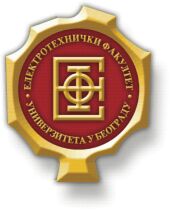 Domaći zadatak 1 – OPENMPIzveštaj o urađenom domaćem zadatkuBeograd, novembar 2021.SadržajSadržaj	21.	Problem 1 - SGEMM	31.1.	Tekst problema	31.2.	Delovi koje treba paralelizovati	31.2.1.	Diskusija	31.2.2.	Način paralelizacije	31.3.	Rezultati	31.3.1.	Logovi izvršavanja	31.3.2.	Grafici ubrzanja	4Problem 1 - SGEMMU okviru ovog poglavlja je dat kratak izveštaj u vezi rešenja zadatog problema 1. Rešenja svih problema dati u okviru jednog dokumenta. U zavisnosti od broja postavljenih problema, dodati nova poglavlja u dokument.Tekst problemaParalelizovati program koji vrši jednostavno generalizovano množenje matrica u jednostrukoj preciznosti Single precision floating General Matrix Multiply (SGEMM). SGEMM operacije je definisana sledećom formom:Program se nalazi u datoteci sgemm.cc u arhivi koja je priložena uz ovaj dokument. Prilikom paralelizacije nije dozvoljeno koristiti direktive za podelu posla (worksharing direktive), već je iteracije petlje koja se paralelizuje potrebno raspodeliti ručno. Obratiti pažnju na ispravno deklarisanje svih promenljivih prilikom paralelizacije. Program testirati sa parametrima koji su dati u datoteci run. [1, N]Delovi koje treba paralelizovatiDiskusija U okviru ove sekcije će biti opisani uočeni delovi koda koje je moguće paralelizovati. Biće diskutovati delovi nad kojima je izvršena paralelizacija. Ukoliko je neki deo moguće paralelizovati, ali to nije učinjeno, navesti razloge.Način paralelizacijeOvde treba opisati način paralelizacije i razloge koji su vodili ka odluci. Ukoliko je isprobano nekoliko načina, ovde ih diskutovati.RezultatiU okviru ove sekcije su izloženi rezultati paralelizacije problema 1.Logovi izvršavanjaOvde su dati logovi izvršavanja za definisane test primere i različit broj niti. Obavezno uključiti u ispis i vremena izvršavanja. Logove pojedinačno uokviriti i obeležiti.Opening file:data/small/input/matrix1.txtMatrix dimension: 128x96Opening file:data/small/input/matrix2t.txtMatrix dimension: 160x96Opening file:result_small.txt for write.Matrix dimension: 128x160Opening file:data/medium/input/matrix1.txtMatrix dimension: 1024x992Opening file:data/medium/input/matrix2t.txtMatrix dimension: 1056x992Opening file:result_medium.txt for write.Matrix dimension: 1024x1056Listing 1. Sekvencijalno izvršavanje SGEMM Grafici ubrzanjaU okviru ove sekcije su dati grafici ubrzanja u odnosu na sekvencijalnu implementaciju.Slika 1. Grafik zavisnosti ubrzanja naivnog algoritma od dužine teksta za N = 4 niti (primer)Diskusija dobijenih rezultataDobijene rezultate treba izdiskutovati i objasniti sa nekoliko rečenica u odnosu na dobijena ubrzanja (ili usporenja), način paralelizacije, karakteristike problema i sl.Predmetni saradnici:Studenti:doc. dr Marko Mišićdipl. ing. Pavle DivovićPetar Perić GGGG/BBBBMarko Marković GGGG/BBBB